STERLING HIGH SCHOOL DISTRICT501 S. WARWICK ROAD, SOMERDALE, NEW JERSEY 08083-2175PHONE (856) 784-1287		 FAX (856) 784-7823Matthew Sheehan
Superintendent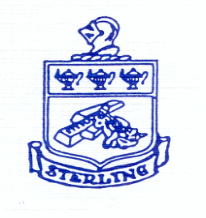 Superintendent Goal #3:  School EnvironmentSterling BOE Student Representative Sworn in on September 15, 2022I, __Lailia Solomon, Grade 12_, accept the appointment as the Sterling High School District student representative to the Board of Education.  This role is for the mutual benefit of the Board, student body, and the school district and I am expected to adhere to all bylaws, policies, and regulations of the Board in their role.  I will perform all duties to the best of my ability.September 28, 2022:  Student led via meeting with AdminSENIORS!!! Tomorrow we will celebrate Mr. Redman's retirement with "Redman Day!" You will get to break a few rules in his honor... wear flip flops/slides and hats... Wear Red.... See attached. This idea came from some of your senior peers. SHHH Its a Surprise. See your Class Advisor for questions. BOE Approve 10/6/22Hello, I am writing to express my interest is starting a Dungeons and Dragons club at Sterling High School. I would be using room 309 from 2:30 – 3:30 on Fridays for the club. Ms. Qira will be supervising for the hour after school. We already have prospective members and any materials necessary to get the club going. Preparations that are left will be done easily and without need for other assistance. The “DND” (dungeons and dragons) club would have students participating in story writing and world building, as well as act as a form of stress relief at the end of a school week, seeing as we will meet on Fridays. I would love for this to be a successful and long-running club for the school. Best, Zhi Strobel